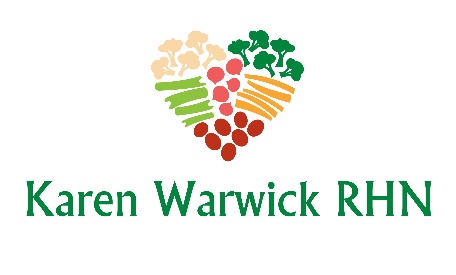 Wild Rice and Bean SaladI got rid of all the fat and kept all the flavour.  This recipe is great served cold for hot summer days.  I also use it as a hot side dish or better yet used to stuff peppers and portobello mushrooms for a quick meal.Ingredients:1 cup mixed wild blend rice1 cup veggie broth¾ cup filtered water1 onion, finely chopped2-3 stalks of celery, chopped1 Tbs. curry powder2 tsp. paprikaThen…½ can chickpeas, rinsed½ can black beans, rinsed3-4 green onions, chopped2-3 Tbs. Braggs Liquid Soy Seasoning (or Low Sodium Tamari)Method:Add rice, veggie broth, water, onion, celery, curry powder and paprika to a medium-sized pot.  Bring to a boil, reduce heat and cover.  Cook for 45 minutes (or check the cooking time on the rice you are using).  Let cool.In a big bowl, add rice mixture, chickpeas, black beans, green onions and Braggs Soy Seasoning.  Mix to combine and serve or store in fridge.